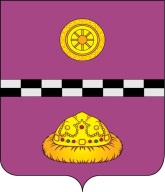 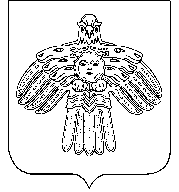 ПОСТАНОВЛЕНИЕот  01 сентября  2017 г.								         № 342О проведении в 2017 году смотра – конкурса на лучший (образцовый) кабинет «Основы безопасности жизнедеятельности», «Безопасность жизнедеятельности» в образовательных организациях, расположенных на территории муниципального района «Княжпогостский»В соответствии с Планом основных мероприятий муниципального района «Княжпогостский» в области гражданской обороны, предупреждения и ликвидации чрезвычайных ситуаций, пожарной безопасности и безопасности на водных объектах на 2017 год и в целях совершенствования подготовки обучающихся в области гражданской обороны и защиты от чрезвычайных ситуаций природного и техногенного характера ПОСТАНОВЛЯЮ:1. Провести в период с 5 по 30 сентября 2017 года смотр-конкурс на лучший (образцовый) кабинет «Основы безопасности жизнедеятельности», «Безопасности жизнедеятельности», в образовательных организациях, расположенных на территории муниципального района «Княжпогостский».2. Организатором смотра-конкурса назначить сектор по делам ГО и ЧС администрации муниципального района «Княжпогостский».3. Утвердить:3.1. Положение о смотре-конкурсе на лучший (образцовый) кабинет  «Основ  безопасности  жизнедеятельности»,  «Безопасности жизнедеятельности» (приложение №1);3.2. Состав конкурсной комиссии(приложение №2);3.3. График проведения смотра-конкурса (приложение №3);3.4. Оценочную таблицу проведения смотра-конкурса (приложение №4);3.5. Акт проверки проведения смотра-конкурса (приложение №5).4. Заведующему сектором по делам ГО и ЧС администрации муниципального района «Княжпогостский» Дмитрогло В.Ю. и начальнику управления образования администрации муниципального района «Княжпогостский» Пекус Ю. Г.:4.1. Обеспечить проведение смотра-конкурса на лучший (образцовый) кабинет основ безопасности жизнедеятельности в образовательных организациях, расположенных на территории муниципального района «Княжпогостский»;4.2.   Акты проверки объектов, участвующих в смотре-конкурсе подготовить до 3 октября 2017 для утверждения и подведения итогов смотра-конкурса.5. Контроль за исполнением настоящего постановления возложить на заместителя руководителя администрации муниципального района «Княжпогостский» Немчинова А.Л.Руководитель администрации                                                             В.И.ИвочкинПриложение № 1 к Постановлению № 342 от 01.09.2017г.ПОЛОЖЕНИЕо смотре-конкурсе на лучший (образцовый) кабинет«Основ безопасности жизнедеятельности», «Безопасности жизнедеятельности» вобразовательных организациях, расположенных на территории муниципального района «Княжпогостский».1. Общие положения1.1. Смотр-конкурс на лучший (образцовый) кабинет «Основ безопасности жизнедеятельности» (далее – ОБЖ), «Безопасности жизнедеятельности» (далее – БЖД) проводится в образовательных организациях, осуществляющих свою деятельность на территории муниципального района «Княжпогостский», в соответствии с ежегодным Планом основных мероприятий в области гражданской обороны, предупреждения и ликвидации чрезвычайныхситуаций, обеспечения пожарной безопасности и безопасности людей на водныхобъектах.1.2. Смотр-конкурс проводится в целях совершенствования подготовки лиц,обучающихся в общеобразовательных организациях, организациях профессионального образования (далее – обучающиеся) в области гражданскойобороны и защиты от чрезвычайных ситуаций природного и техногенного характера и направлен на выявление уровня состояния учебно-материальной базы (далее –УМБ) образовательных организаций и соответствующей подготовки педагогов и преподавателей по курсу ОБЖ и дисциплины БЖД.2. Участники смотра-конкурса:- общеобразовательные организации;- профессиональные образовательные организации.3. Цели и задачи смотра-конкурса:3.1. Выявление состояния подготовки обучающихся в области гражданскойобороны и защиты от чрезвычайных ситуаций;3.2. Выявление уровня состояния УМБ образовательных организаций поподготовке обучающихся по программам ОБЖ, БЖД, оснащённости кабинетов ОБЖи БЖД современными наглядными пособиями, совершенствование, развитие инаращивание УМБ, приведение её в соответствие с тематикой подготовкиобучающихся;3.3. Повышение профессионального мастерства педагогов и преподавателейкурса ОБЖ и дисциплины БЖД, выявление и распространение передового опыта,новых технологий обучения по предметам ОБЖ и БЖД.4. Порядок и условия проведения смотра-конкурса.4.1. Смотр-конкурс проводится в два этапа:- I этап (муниципальный уровень) проводится среди образовательных организаций, осуществляющих свою деятельность на территории муниципальных образований.- II этап (республиканский уровень) проводится заочно конкурсной комиссией, созданной в установленном порядке, среди участников-победителей первого этапа.4.2. Состав конкурсной комиссии формируется из представителей органовуправления по делам ГО ЧС, органов управления образованием и работников, уполномоченных на решение задач в области ГО и ЧС других организаций. В работе конкурсной комиссии могут принимать участие члены республиканской конкурсной комиссии, утверждённые в установленном порядке.4.3. Возглавляет конкурсную комиссию председатель (начальник органа, специально уполномоченного решать задачи в области ГО и задачи по предупреждению и ликвидации ЧС на территории МО).4.4. Председатель комиссии организует работу членов комиссии, разрешаетспорные вопросы в ходе проведения смотра-конкурса и контролирует правильность начисления баллов, рассматривает протесты на действия членов комиссии.4.5. Комиссия для осуществления возложенных на неё задач обладает следующими полномочиями:4.5.1. Проведение оценки состояния  УМБ кабинетов ОБЖ и БЖД в образовательных организациях, представленных на смотр-конкурс, в соответствии с графиком проведения смотра-конкурса, оценочной таблицей и актом проведения смотра-конкурса,  утверждаемыми  постановлением  руководителя администрации. В случае отсутствия в образовательной организации кабинетаОБЖ, БЖД комиссией оценивается уголок ГО;4.5.2. Подведение итогов смотра-конкурса и представление его результатов, отражённых  в  актах  проведения  смотра-конкурса,  на  утверждение  руководителю администрации.4.6. По итогам смотра-конкурса, в соответствии с актами, комиссией определяются первое, второе и третье места по каждой группе участников путёмподсчёта общего количества набранных баллов. Результаты смотра-конкурса рекомендуется подводить на совещаниях руководителей организаций образования.4.7. По  результатам  смотра-конкурса  издаётся  постановление руководителя администрации.4.8. Образовательные организации из каждой группы участников, занявшие всмотре-конкурсе первое, второе и третье места, награждаются в порядке, установленном постановлением руководителя администрации.4.9.  Результаты смотра-конкурса направляются в Комитет Республики Коми гражданской обороны и чрезвычайных ситуаций по соответствующей форме.5. Основные элементы учебно-материальной базы:5.1. Кабинет ОБЖ (БЖД) предназначен для проведения занятий с учащимися(студентами) по программе предмета ОБЖ (дисциплины БЖД), а также для проведения кружковой работы во внеурочное время и самостоятельной подготовки.5.1.1. В кабинете должны быть стол для преподавателя, классная доска, чертёжные принадлежности, указка, приспособления для вывешивания плакатов исхем.5.1.2. Кабинет должен иметь необходимое количество технических средствобучения: персональный компьютер,  проекционную  аппаратуру,  аудио-  и видеотехнику с набором аудиозаписей, видео - и DVD – фильмов.5.1.3. Содержание и степень насыщенности кабинетов учебными и наглядными пособиями,  информационно-справочными  стендами  должны  соответствовать действующим программам по предмету ОБЖ и дисциплине БЖД.5.2. Информационно-справочные стенды:5.2.1. Основные стенды: Организационные основы ГО и РСЧС; Чрезвычайные ситуации природного и техногенного характера; Индивидуальные средства защиты; Коллективные средства защиты; Безопасность дорожного движения; Основы военной службы; Основы медицинских знаний и здорового образа жизни; Терроризм – угроза обществу; Пожарная безопасность.5.2.2. Дополнительные стенды и плакаты по своему содержанию должны соответствовать тематике подготовки по предмету ОБЖ и дисциплине БЖД илиотражать внеклассную работу («Орлёнок», «Зарница», «Школа безопасности»,«Юный пожарный», «Юный спасатель» и т.д.).Информативность стендов должна быть современной и достаточной для самостоятельного усвоения материала.5.3. Учебные и наглядные пособия: Средства защиты органов дыхания и кожи; Медицинские средства защиты; Средства пожаротушения; Приборы радиационной, химической разведки и дозиметрического контроля.5.4. Учебно-методическая литература (журналы, газеты, книги, брошюры,памятки и т.д.).5.5. Средства программного обучения и контроля знаний (компьютерныетестирующие программы).5.6. Уголок ГО – информационно-справочный стенд (группа стендов), отражающий основные вопросы по ГО и защите от ЧС, такие как: Организационные основы ГО и РСЧС; Действия населения при угрозе и возникновении ЧС; Сигналы оповещения и действия по ним; Индивидуальные и коллективные средства защиты; Порядок и правила проведения эвакуации; Оказание первой помощи при ЧС; Терроризм – угроза обществу; Пожарная безопасность.5.7. Стрелковый тир – помещение, предназначенное для практической подготовки  обучающихся  образовательных  организаций  в  стрельбе  из мелкокалиберного и пневматического оружия.5.8. Полоса препятствий – комплекс элементов, предназначенный для проведения  занятий,  направленных  на  формирование  у  обучающихся образовательных организаций практических навыков в преодолении препятствий и выполнении специальных приёмов и действий, необходимых для развития моральных и физических качеств.6. Порядок начисления баллов:6.1. Баллы начисляются согласно Методике оценки состояния учебно-материальной базы кабинетов ОБЖ, БЖД.7. Порядок определения лучшего (образцового) кабинета ОБЖ, БЖД:7.1. Лучшие (образцовые) кабинеты ОБЖ, БЖД определяются по наибольшему количеству набранных баллов после подведения результатов смотра-конкурса и обобщения представленных материалов.7.2. Лучшие (образцовые) кабинеты ОБЖ, БЖД определяются отдельно среди сельских, поселковых (в т.ч. городского типа) образовательных организаций, а также образовательных организаций, расположенных на территории категорированных и некатегорированных городов.7.3. По итогам смотра-конкурса издаётся приказ.7.4. Образовательные организации, занявшие призовые места в каждой группе участников, награждаются дипломами администрации МО МР «Княжпогостский».8. Рекомендации:8.1. На базе образовательных организаций, являющихся победителями смотра-конкурса, рекомендуется проводить:8.1.1. Учебно-методические  сборы  с  преподавателями ОБЖ, БЖД, семинары с работниками образовательных организаций по вопросам гражданской обороны и защиты от чрезвычайных ситуаций, руководителями военно-патриотических клубов;8.1.2. Показные тренировки по гражданской обороне, защите от чрезвычайных ситуаций;8.1.3. Открытые уроки, лекции по наиболее сложным темам предмета ОБЖ и дисциплины БЖД.Примечание: участники могут предоставлять предложения по улучшениюметодики оценки, организации и проведению смотра-конкурса.Приложение № 2 к Постановлению № 342 от 01.09.2017г.Составконкурсной комиссии по проведению смотра-конкурса на лучший (образцовый)кабинет «Основы безопасности жизнедеятельности», «Безопасности жизнедеятельности»в образовательных организациях, расположенных на территории муниципального района «Княжпогостский»Председатель комиссии:Немчинов А.Л. – заместитель руководителя администрации муниципального района «Княжпогостский».Секретарь комиссии:Дмитрогло В.Ю. – заведующий сектором по делам ГО и ЧС администрации муниципального района «Княжпогостский».Члены комиссии:Пекус Ю.Г. – начальник управления образования администрации муниципального района «Княжпогостский»; Иванова Т.П. – методист МАУ ДО «Дом детского творчества» Княжпогостского района;Габова О. И. - заведующий отделом спорта и военно-патриотического воспитания МАУ ДО «Дом детского творчества» Княжпогостского района.Приложение № 3 к Постановлению №  342 от 01.09.2017г.ГрафикПроведение смотра-конкурса на лучший (образцовый) кабинет «Основ безопасности жизнедеятельности», «Безопасности жизнедеятельности» в образовательных организациях, расположенных на территории муниципального района «Княжпогостский».Приложение №4к Постановлению №  342 от 01.09.2017г.Оценочная таблица проведения смотра-конкурса на лучший (образцовый) кабинет «Основы безопасности жизнедеятельности», «Безопасности жизнедеятельности» в образовательных организациях, расположенных на территории муниципального  района «Княжпогостский»* Учебный видео- и DVD-фильм - учебный материал по дисциплине (модулю), снятый на видеопленку по сценарию, сопровождаемый комментариями, музыкой, иллюстративным и графическим материалом и предназначенный для коллективного и индивидуального просмотра, продолжительностью более 3 мин.** Видеоролик - непродолжительная по времени (от 15-20 сек. до 2-3 мин.) художественно составленная последовательность кадров, наиболее часто применяющаяся для рекламы, в том числе социальной, и для визуального сопровождения аудиокомпозиций.*** Самостоятельно созданный фильм (видеоролик) - учебный видео- и DVD-фильм (видеоролик)в создании которого принимали участие учащиеся или работники образовательного организация. **** Примерные требования к паспорту кабинета:1. Общие положения.
- Ф.И.О. зав. кабинетом;
- Ф.И.О. учителей, преподавателей, работающих в кабинете;
- дата организации кабинета;
- план работы кабинета (на учебный год);
- актив класса;
- перечень и нормы комплектации кабинета;
- оборудование учительского стола (демонстрационного), рабочих (ученических) мест;
- схема электроосвещения; сигнализации;
- схема автоматического управления и приспособления для установки ТСО;
- план эвакуации учащихся;
- перечень противопожарного инвентаря;
- наличие медицинской аптечки (перечень);
- акт-разрешение на эксплуатацию кабинета (комиссией);
- журнал учета инструктажей по технике безопасности.
2. Количество учебно-наглядных пособий (по форме).
3. Аудиовизуальные средства (портреты, плакаты, видеофильмы, электронные учебники, слайды).4. Наличие ТСО ( по форме: наименование, № по инвент.книге, испр, неиспр.);
5. Наличие тематической картотеки (по классам и разделам).
6. Наличие учебно-лабораторного оборудования. Примечания: 1) Уголок ГО, оборудованный в кабинете ОБЖ, БЖД, представляющий собой набор плакатов формата А3 (А4) оценивается как отдельный стенд.Приложение № 5   к Постановлению № 342 от 01.09.2017г.АКТпроверки проведения смотра-конкурса на лучший (образцовый) кабинет «Основы безопасности жизнедеятельности», «Безопасности жизнедеятельности» в образовательных организациях, расположенных на территории муниципального района «Княжпогостский»«_____»______________2016 г.                                               г.__________В соответствии с планом основных мероприятий МР «Княжпогостский» по вопросам гражданской обороны, предупреждения и ликвидации чрезвычайных ситуаций, обеспечения пожарной безопасности и безопасности людей на водных объектах на 2016 год, Постановлением руководителя администрации МР «Княжпогостский» «О проведении в 2016 году смотра-конкурса на лучший (образцовый) кабинет «Основы безопасности жизнедеятельности», «Безопасности жизнедеятельности» в образовательных организациях, расположенных на территории муниципального района «Княжпогостский»», проведена проверка состояния учебно-материальной базы кабинетов «Основы безопасности жизнедеятельности», «Безопасность жизнедеятельности» в образовательной организации: ______________________________________________________________(полное наименование организации, его адрес и телефон) ______________________________________________________________Руководитель организации______________________________________Прошёл (ла) подготовку:_________________________________________  						(где, когда, № удостоверения)Преподаватель курса ОБЖ /БЖД _________________________________Прошёл (ла) подготовку:_________________________________________  	(где, когда, № удостоверения)Уполномоченный на решение задач в области ГО и ЧС _______________Прошёл (ла) подготовку:________________________________________		(где, когда, № удостоверения)В ходе проверки установлено:* Учебный видео- и DVD-фильм - учебный материал по дисциплине (модулю), снятый на видеопленку по сценарию, сопровождаемый комментариями, музыкой, иллюстративным и графическим материалом и предназначенный для коллективного и индивидуального просмотра, продолжительностью более 3 мин.** Видеоролик - непродолжительная по времени (от 15-20 сек. до 2-3 мин.) художественно составленная последовательность кадров, наиболее часто применяющаяся для рекламы, в том числе социальной, и для визуального сопровождения аудиокомпозиций.*** Самостоятельно созданный фильм (видеоролик) - учебный видео- и DVD-фильм (видеоролик)в создании которого принимали участие учащиеся или работники образовательного организация. **** Примерные требования к паспорту кабинета:1. Общие положения.
- Ф.И.О. зав. кабинетом;
- Ф.И.О. учителей, преподавателей, работающих в кабинете;
- дата организации кабинета;
- план работы кабинета (на учебный год);
- актив класса;
- перечень и нормы комплектации кабинета;
- оборудование учительского стола (демонстрационного), рабочих (ученических) мест;
- схема электроосвещения; сигнализации;
- схема автоматического управления и приспособления для установки ТСО;
- план эвакуации учащихся;
- перечень противопожарного инвентаря;
- наличие медицинской аптечки (перечень);
- акт-разрешение на эксплуатацию кабинета (комиссией);
- журнал учета инструктажей по технике безопасности.
2. Количество учебно-наглядных пособий (по форме).
3. Аудиовизуальные средства (портреты, плакаты, видеофильмы, электронные учебники, слайды).4. Наличие ТСО ( по форме: наименование, № по инвент.книге, испр, неиспр.);
5. Наличие тематической картотеки (по классам и разделам).
6. Наличие учебно-лабораторного оборудования. Примечания: 1) Уголок ГО, оборудованный в кабинете ОБЖ, БЖД, представляющий собой набор плакатов формата А3 (А4) оценивается как отдельный стенд.Изучением курса ОБЖ/БЖД охвачено ________________ человек.Примечания (выявленные недостатки, предложения по их устранению):______________________________________________________________________________________________________________________________________________________________________________________________________________________________________________________________________________________________________________________________________________________________________________________________________________________________________________________________________________________________________________________________Комиссия: _______________________________________________________________________________________________________________________________________________________________________________________________________________________________________________________________С актом ознакомлен (-а, -ны):_____________________________________________________________________________________________________________________________________________________________«____»_______________ 2017 г.Подпись__________________________Дата и время проведенияНаименование образовательной организации08.09.2017МБОУ "Средняя общеобразовательная школа № 1" г. Емва  РК,  г. Емва, ул. Дзержинского, 102                           08.09.2017МБОУ "Средняя общеобразовательная школа № 2" г. Емва  РК,  г. Емва, ул. Пионерская, 18                                    19.09.2017МБОУ "Средняя общеобразовательная  школа"  пгт.  Синдор,  РК, Княжпогостский район, пгт. Синдор, ул. Гагарина, 14      19.09.2017МБОУ "Средняя общеобразовательная школа", РК,  Княжпогостский  район, пст. Чиньяворык, ул. Ленина, 4                       20.09.2017МАОУ "Средняя общеобразовательная  школа"  с.  Серегово,  РК, Княжпогостский район, с. Серегово, ул. Октябрьская, 22      21.09.2017МБОУ  "Средняя  общеобразовательная  школа"  с.  Шошка,   РК, Княжпогостский район, с. Шошка, ул. Центральная, 26         20.09.2017ГОУНПО «Княжпогостский политехнический техникум» РК, Княжпогостский р-н, г. Емва, ул. Дзержинского, 64№п/п/Наименование показателяНаименование показателяКоличество присуждаемых балловОтметка о наличии/отсутствии показателяКоличественное выражение показателя (в допустимых случаях)Количество набранных баллов12234561. Наличие и уровень подготовки преподавательского состава1. Наличие и уровень подготовки преподавательского состава1. Наличие и уровень подготовки преподавательского состава1. Наличие и уровень подготовки преподавательского состава1. Наличие и уровень подготовки преподавательского состава1. Наличие и уровень подготовки преподавательского состава1. Наличие и уровень подготовки преподавательского составаНаличие штатного педагога-организатора ОБЖ, преподавателя БЖД (за каждого)10Наличие педагога-организатора ОБЖ, преподавателя БЖД, работающего по совместительству (за каждого)5Наличие специальной подготовки (обучения) у педагога ОБЖ, преподавателя БЖД (за каждого)102. Реализация программ предмета ОБЖ и дисциплины БЖД2. Реализация программ предмета ОБЖ и дисциплины БЖД2. Реализация программ предмета ОБЖ и дисциплины БЖД2. Реализация программ предмета ОБЖ и дисциплины БЖД2. Реализация программ предмета ОБЖ и дисциплины БЖД2. Реализация программ предмета ОБЖ и дисциплины БЖД2. Реализация программ предмета ОБЖ и дисциплины БЖДс 5 по 11 классы20иное10с 1 по 5 курс20иное103. Наличие и качество учебно-материальной базы3. Наличие и качество учебно-материальной базы3. Наличие и качество учебно-материальной базы3. Наличие и качество учебно-материальной базы3. Наличие и качество учебно-материальной базы3. Наличие и качество учебно-материальной базы3. Наличие и качество учебно-материальной базыНаличие специализированного помещения, учебного кабинета (класса) ОБЖ, БЖД (за каждый)50Наличие учебного кабинета (класса) ОБЖ, БЖД, совмещённого с другими учебными дисциплинами (за каждый)25Наличие паспорта кабинета (класса)**** (при условии его утверждения приказом руководителя организации)10Уровень эстетического оформления кабинета (класса)От 5 до 20 баллов, по решению комиссииОт 5 до 20 баллов, по решению комиссии4. Литература4. Литература4. Литература4. Литература4. Литература4. Литература4. ЛитератураНормативно-правовые акты, применяемые в курсе ОБЖ, БЖД (в электронном или в печатном виде):за одно наименованиеза одно наименованиеКонституция Российской Федерации1Конституция Республики Коми1за папку, сформированную в соответствующей области на бумажном носителе (при условии наличия перечня к ней)за папку, сформированную в соответствующей области на бумажном носителе (при условии наличия перечня к ней)В области гражданской обороны10В области защиты от ЧС10В области пожарной безопасности10В области антитеррористической деятельности10В области обороны (воинской службы)10В области безопасности дорожного движения10В области безопасности людей на водных объектах10Учебно-методическая литература:Учебно-методическая литература:Обеспеченность учебниками по курсу ОБЖ, БЖД:Обеспеченность учебниками по курсу ОБЖ, БЖД:100% и выше30От 50 до 100%20Менее 50 %10Наличие учебно-методических пособий, соответствующих тематике предмета ОБЖ и дисциплины БЖД (в печатном виде, при наличии перечня):Наличие учебно-методических пособий, соответствующих тематике предмета ОБЖ и дисциплины БЖД (в печатном виде, при наличии перечня):до 10 пособий 30от 10 до 30 пособий 50от 30 до 50 пособий 70от 50 до 80 пособий 100от 80 до 100 пособий 120свыше 100 пособий160Наличие авторских учебно-методических пособий, открытых видеоуроков, подготовленных работниками образовательной организации, соответствующих тематике предмета ОБЖ, дисциплины БЖД, выпущенных типографским способом или размещённых в сети Интернет30 баллов за каждый видПодписка на периодические издания, соответствующие тематике предмета ОБЖ, дисциплины БЖД (за прошлый год/на текущий год)5/10 за каждое наименованиеНаличие памяток, соответствующих тематике предмета ОБЖ, дисциплины БЖД (при наличии перечня)Наличие памяток, соответствующих тематике предмета ОБЖ, дисциплины БЖД (при наличии перечня)до 10 памяток 5от 10 до 30 памяток 10от 30 до 50 памяток30от 50 до 80 памяток50от 80 до 100 80свыше 100 100Наличие памяток соответствующих тематике предмета ОБЖ, дисциплины БЖД, самостоятельно разработанных и выпущенных в организации (при наличии перечня)Наличие памяток соответствующих тематике предмета ОБЖ, дисциплины БЖД, самостоятельно разработанных и выпущенных в организации (при наличии перечня)до 10 20от 10 до 30 40от 30 до 50 60от 50 до 80 90от 80 до 100 110свыше 100 150Использование сети Интернет (в классе/ в школе)10/5Аудиовизуальные технические средства:Аудиовизуальные технические средства:Аудиовизуальные технические средства:Аудиовизуальные технические средства:Аудиовизуальные технические средства:Аудиовизуальные технические средства:Телевизор, видеомагнитофон, DVD-проигрыватель, проектор мультимедиа, компьютер, интерактивная доска30 баллов за одно используемое в учебном процессе исправное техническое средство, закреплённое за кабинетом30 баллов за одно используемое в учебном процессе исправное техническое средство, закреплённое за кабинетомАудиовизуальные пособия:Аудиовизуальные пособия:Наборы плакатов, стенды, учебные видеофильмы, наборы слайдов, электронные презентации, компьютерные программы и пособия, мультимедийные учебники:Баллы начисляются за одно наименованиеБаллы начисляются за одно наименованиеСтационарные информационно-справочные стенды, соответствующие тематике предмета ОБЖ, дисциплины БЖД30Переносные информационно-справочные стенды, соответствующие тематике предмета ОБЖ, дисциплины БЖД20Учебные видео- и DVD-фильмы*, соответствующие тематике предмета ОБЖ, дисциплины БЖД (при условии наличия перечня с указанием хронометража)Учебные видео- и DVD-фильмы*, соответствующие тематике предмета ОБЖ, дисциплины БЖД (при условии наличия перечня с указанием хронометража)до 10 фильмов  30от 10 до 30 фильмов  90от 30 до 50 фильмов150от 50 до 80 фильмов  240от 80 до 100 фильмов  300 свыше 100 фильмов  330Учебные аудиозаписи, видеоролики**, соответствующие тематике предмета ОБЖ, дисциплины БЖД (при условии наличия перечня с указанием хронометража)Учебные аудиозаписи, видеоролики**, соответствующие тематике предмета ОБЖ, дисциплины БЖД (при условии наличия перечня с указанием хронометража)до 10 фильмов  20от 10 до 30 фильмов  60от 30 до 50 фильмов100от 50 до 80 фильмов  160от 80 до 100 фильмов  200свыше 100 фильмов  220Самостоятельно созданный фильм***, соответствующий тематике предмета ОБЖ, дисциплины БЖД30Самостоятельно созданный видеоролик, соответствующий тематике предмета ОБЖ, дисциплины БЖД20Наличие видеоархива мероприятий  в образовательной организации, проводимых по тематике предмета ОБЖ, дисциплины БЖД 30Наличие фотоархива мероприятий в образовательной организации, проводимых по тематике предмета ОБЖ, дисциплины БЖД 20Компьютерные обучающие программы, электронные учебные пособия (учебники), программы контроля знаний, соответствующие тематике предмета ОБЖ, дисциплины БЖД10Электронные презентации по темам предмета ОБЖ, дисциплины БЖД, разработанные в организации (при наличии перечня)Электронные презентации по темам предмета ОБЖ, дисциплины БЖД, разработанные в организации (при наличии перечня)до 10 презентаций 30от 10 до 30 презентаций 50от 30 до 50 презентаций 70от 50 до 80 презентаций 100от 80 до 100 презентаций 120свыше 100 презентаций 160Комплекты учебных плакатов, соответствующие тематике предмета ОБЖ, дисциплины БЖД (за каждый вид)Комплекты учебных плакатов, соответствующие тематике предмета ОБЖ, дисциплины БЖД (за каждый вид)изготовленные  типографскимспособом  (не менее 6 плакатовформата  А3,  либо  эквивалентплощади другого формата)10в  электронном  виде  илисамостоятельно  распечатанные(не менее 6 плакатов формата А3,либо эквивалент площади другогоформата)5Технические средства обучения:Технические средства обучения:Робот-тренажёр (типа «Гоша», «Максим» и т.п.)100Статические макеты, муляжи, модели, действующие образцыСтатические макеты, муляжи, модели, действующие образцыМанекены:За единицу За единицу Манекен человека30Манекен «голова»10Манекен «туловище»20Учебные наборы (набор отравляющих веществ, комплект дорожных знаков)5Приборы радиационной, химической разведки и дозиметрического контроля (за каждый вид):Приборы радиационной, химической разведки и дозиметрического контроля (за каждый вид):ВПХР 10ДП 10ИД 10Другие приборы (за каждый вид)10Средства индивидуальной защиты органов дыхания, используемые в учебном процессе (за каждый вид):Средства индивидуальной защиты органов дыхания, используемые в учебном процессе (за каждый вид):Ватно-марлевые повязки 2Противопылевые тканевые маски2Респираторы 5Противогазы 10Самоспасатели10Камера защитная детская10Средства защиты кожи:Средства защиты кожи:Общевойсковой защитный комплект (ОЗК) (за каждый вид/ед. наименования)10/2Защитный комплект Л-1 (за каждый вид/ед. наименования)10/2КИХ (за каждый вид/ед. наименования) 10/2Боевая одежда пожарного, каска (шлем) (за каждый вид/ед. наименования)10/2Другие средства защиты кожи, применяемые в курсе ОБЖ, БЖД (за каждый вид/ед. наименования)10/2Средства медицинской защиты:Средства медицинской защиты:Сумка медицинская (укомплектованная)10Аптечка (за каждый вид)5Индивидуальный противохимический пакет (типа ИПП-8 и т.п.) (за каждый вид)5Носилки (за каждый вид)5Шины (за каждый вид)5Другие средства медицинской защиты, применяемые в курсе ОБЖ, БЖД (за каждый вид)5Средства спасения, используемые в учебном процессе (за каждый вид):Средства спасения, используемые в учебном процессе (за каждый вид):Спасательные жилеты, устройство канатно-спусковое и т.п.10Противопожарные средства, используемые в учебном процессе:Противопожарные средства, используемые в учебном процессе:Огнетушители (за модель)5 Публикации и выступления в СМИ, освещающие мероприятия и содержащие информационный материал, соответствующий тематике курса ОБЖ, БЖД (за каждый, при наличии подтверждения):Публикации и выступления в СМИ, освещающие мероприятия и содержащие информационный материал, соответствующий тематике курса ОБЖ, БЖД (за каждый, при наличии подтверждения):Районные СМИ10Республиканские СМИ20Федеральные СМИ306. Элементы общего комплекса учебно-материальной базы6. Элементы общего комплекса учебно-материальной базы6. Элементы общего комплекса учебно-материальной базы6. Элементы общего комплекса учебно-материальной базы6. Элементы общего комплекса учебно-материальной базы6. Элементы общего комплекса учебно-материальной базы6. Элементы общего комплекса учебно-материальной базыУчебный массо-габаритный макет огнестрельного оружия (за каждый вид) 20Дополнительно по каждому виду за каждый муляж огнестрельного оружия5Пневматическое оружие (за каждый вид)20Учебные мины (за каждый вид)5Учебные гранаты (за каждый вид)5Устройство для демонстрации работы частей и механизмов автомата Калашникова10Прицельный станок10Учебный магазин (за каждый вид)5Учебные патроны (за каждый вид)5Макет оружия в разрезе (за каждый вид)5Командирский ящик57. Вспомогательное оборудование (снаряжение):7. Вспомогательное оборудование (снаряжение):7. Вспомогательное оборудование (снаряжение):7. Вспомогательное оборудование (снаряжение):7. Вспомогательное оборудование (снаряжение):7. Вспомогательное оборудование (снаряжение):7. Вспомогательное оборудование (снаряжение):7.17.1Туристическое снаряжение(примерный перечень):За наименование7.17.1Палатка107.17.1Верёвка основная (диам.10-,дл.)37.17.1Верёвка вспомогательная (длина )37.17.1Карабин с муфтой27.17.1Костровое снаряжение37.17.1Фонарь17.17.1Спусковое устройство «Восьмёрка»27.17.1Страховочная система27.17.1Компас 1 (за ед.)7.17.1Рюкзак 57.17.1Спальный мешок57.17.1Другое туристическое снаряжение18. Организация, проведение и участие в общественно-массовых мероприятиях, соответствующие тематике предмета ОБЖ и дисциплины БЖД:(за одно проведённое мероприятие, за прошлый учебный год)8. Организация, проведение и участие в общественно-массовых мероприятиях, соответствующие тематике предмета ОБЖ и дисциплины БЖД:(за одно проведённое мероприятие, за прошлый учебный год)8. Организация, проведение и участие в общественно-массовых мероприятиях, соответствующие тематике предмета ОБЖ и дисциплины БЖД:(за одно проведённое мероприятие, за прошлый учебный год)8. Организация, проведение и участие в общественно-массовых мероприятиях, соответствующие тематике предмета ОБЖ и дисциплины БЖД:(за одно проведённое мероприятие, за прошлый учебный год)8. Организация, проведение и участие в общественно-массовых мероприятиях, соответствующие тематике предмета ОБЖ и дисциплины БЖД:(за одно проведённое мероприятие, за прошлый учебный год)8. Организация, проведение и участие в общественно-массовых мероприятиях, соответствующие тематике предмета ОБЖ и дисциплины БЖД:(за одно проведённое мероприятие, за прошлый учебный год)8. Организация, проведение и участие в общественно-массовых мероприятиях, соответствующие тематике предмета ОБЖ и дисциплины БЖД:(за одно проведённое мероприятие, за прошлый учебный год)Участие  в  соревнованиях,  слётах,  ВСПИ,олимпиадах и т.д. в программу которых входятэлементы,  соответствующие тематике предметаОБЖ и дисциплины БЖД:Участие  в  соревнованиях,  слётах,  ВСПИ,олимпиадах и т.д. в программу которых входятэлементы,  соответствующие тематике предметаОБЖ и дисциплины БЖД:За 1 место (МО/республика/СЗФО/РФ)30/40/50/60За 2 место (МО/республика/СЗФО/РФ)20/30/40/50За 3 место (МО/республика/СЗФО/РФ)10/20/30/40За участие (МО/республика/СЗФО/РФ)5/10/20/30Наличие кадетских классов, центров, кружков, дружин «Юный пожарный», «Юный спасатель», «Юный водник» и т.д. (за каждую группу)20Участие в смотре-конкурсе на лучший кабинет ОБЖ, БЖД (при наличии подтверждающего документа):Участие в смотре-конкурсе на лучший кабинет ОБЖ, БЖД (при наличии подтверждающего документа):За 1 место (МО/республика)30/40За 2 место (МО/республика)20/30За 3 место (МО/республика)10/20За участие в смотре-конкурсе (МО/республика)5/10Практические тренировки по проведению эвакуации людей из здания образовательного учреждения (наличие подтверждающего документа)109. Начисление дополнительных баллов9. Начисление дополнительных баллов9. Начисление дополнительных баллов9. Начисление дополнительных баллов9. Начисление дополнительных баллов9. Начисление дополнительных баллов9. Начисление дополнительных балловСтрелковый тир:Стрелковый тир:Специализированное помещение, предназначенное для стрельбы из мелкокалиберного оружия 200Специализированное помещение, предназначенное для стрельбы из пневматического оружия150Помещение, приспособленное для стрельбы из пневматического оружия 100Лазерный тир75Мини-улица по безопасности дорожного движения (в соответствии с Наставлениями по организации деятельности ГИБДД МВД РФ по пропаганде безопасности дорожного движения (Приложение № 1 к Приказу МВД РФ от 02.12.2003 г. № 930))От 10 до 30 баллов, по решению комиссииНаличие и укомплектованность элементов полосы препятствий:Наличие и укомплектованность элементов полосы препятствий:Линия начала полосы10Участок для скоростного бега (длина )10Ров (ширина по верху 2; 2,5 и , глубина )10Лабиринт (длина , ширина , высота , количество проходов – 10, ширина прохода – )10Забор (высота , толщина ) с наклонной доской (длина , ширина 0,25 - )10Разрушенный мост (высота ), состоящий из трёх отрезков (прямоугольных балок 0,2*0,2 м)10Разрушенная лестница (ширина ), высота ступеней – 0,8; 1,2; 1,5; , расстояние между ними – 10Стенка (высота , ширина , толщина ) с двумя проломами и с прилегающей к ней площадкой (1*2,6 м)10Колодец (глубина , площадь сечения по верху 1*1 м) и ход сообщения (глубина , длина )10Траншея (глубина )10Беговая дорожка (ширина )10Средства коллективной защиты:Средства коллективной защиты:Убежище (действующее /учебное) (при наличии подтверждающего документа)100/50ПРУ (действующее/учебное) (при наличии подтверждающего документа)100/50За уголок гражданской обороны, расположенный в рекреационных помещениях учебного заведения (за каждый)10За каждый дополнительныйстенд, соответствующий тематике курса ОБЖ, БЖ или отражающий внеклассную работу («Орлёнок», «Зарница», «Школа безопасности», «Юный пожарный», «Юный спасатель» и т.д.)1010. Начисление штрафных баллов10. Начисление штрафных баллов10. Начисление штрафных баллов10. Начисление штрафных баллов10. Начисление штрафных баллов10. Начисление штрафных баллов10. Начисление штрафных балловЗа небрежный вид класса, стендов, учебных и наглядных пособий- 10Итоговая оценка:Итоговая оценка:Итоговая оценка:УТВЕРЖДАЮЗаместитель руководителя администрации МО МР «Княжпогостский»                     ________ А.Л.Немчинов«___»_________2017 г.№п/п/Наименование показателяНаименование показателяКоличество присуждаемых балловОтметка о наличии/отсутствии показателяКоличественное выражение показателя (в допустимых случаях)Количество набранных баллов12234561. Наличие и уровень подготовки преподавательского состава1. Наличие и уровень подготовки преподавательского состава1. Наличие и уровень подготовки преподавательского состава1. Наличие и уровень подготовки преподавательского состава1. Наличие и уровень подготовки преподавательского состава1. Наличие и уровень подготовки преподавательского состава1. Наличие и уровень подготовки преподавательского составаНаличие штатного педагога-организатора ОБЖ, преподавателя БЖД (за каждого)10Наличие педагога-организатора ОБЖ, преподавателя БЖД, работающего по совместительству (за каждого)5Наличие специальной подготовки (обучения) у педагога ОБЖ, преподавателя БЖД (за каждого)102.Реализация программ предмета ОБЖ и дисциплины БЖД2.Реализация программ предмета ОБЖ и дисциплины БЖД2.Реализация программ предмета ОБЖ и дисциплины БЖД2.Реализация программ предмета ОБЖ и дисциплины БЖД2.Реализация программ предмета ОБЖ и дисциплины БЖД2.Реализация программ предмета ОБЖ и дисциплины БЖД2.Реализация программ предмета ОБЖ и дисциплины БЖДс 5 по 11 классы20иное10с 1 по 5 курс20иное103. Наличие и качество учебно-материальной базы3. Наличие и качество учебно-материальной базы3. Наличие и качество учебно-материальной базы3. Наличие и качество учебно-материальной базы3. Наличие и качество учебно-материальной базы3. Наличие и качество учебно-материальной базы3. Наличие и качество учебно-материальной базыНаличие специализированного помещения, учебного кабинета (класса) ОБЖ, БЖД (за каждый)50Наличие учебного кабинета (класса) ОБЖ, БЖД, совмещённого с другими учебными дисциплинами (за каждый)25Наличие паспорта кабинета (класса)**** (при условии его утверждения приказом руководителя организации)10Уровень эстетического оформления кабинета (класса)От 5 до 20 баллов, по решению комиссииОт 5 до 20 баллов, по решению комиссии4. Литература4. Литература4. Литература4. Литература4. Литература4. Литература4. ЛитератураНормативно-правовые акты, применяемые в курсе ОБЖ, БЖД (в электронном или в печатном виде):за одно наименованиеза одно наименованиеКонституция Российской Федерации1Конституция Республики Коми1за папку, сформированную в соответствующей области на бумажном носителе (при условии наличия перечня к ней)за папку, сформированную в соответствующей области на бумажном носителе (при условии наличия перечня к ней)В области гражданской обороны10В области защиты от ЧС10В области пожарной безопасности10В области антитеррористической деятельности10В области обороны (воинской службы)10В области безопасности дорожного движения10В области безопасности людей на водных объектах10Учебно-методическая литература:Учебно-методическая литература:Обеспеченность учебниками по курсу ОБЖ, БЖД:Обеспеченность учебниками по курсу ОБЖ, БЖД:100% и выше30От 50 до 100%20Менее 50 %10Наличие учебно-методических пособий, соответствующих тематике предмета ОБЖ и дисциплины БЖД (в печатном виде, при наличии перечня):Наличие учебно-методических пособий, соответствующих тематике предмета ОБЖ и дисциплины БЖД (в печатном виде, при наличии перечня):до 10 пособий 30от 10 до 30 пособий 50от 30 до 50 пособий 70от 50 до 80 пособий 100от 80 до 100 пособий 120свыше 100 пособий160Наличие авторских учебно-методических пособий, открытых видеоуроков, подготовленных работниками образовательной организации, соответствующих тематике предмета ОБЖ, дисциплины БЖД, выпущенных типографским способом или размещённых в сети Интернет30 баллов за каждый видПодписка на периодические издания, соответствующие тематике предмета ОБЖ, дисциплины БЖД (за прошлый год/на текущий год)5/10 за каждое наименованиеНаличие памяток, соответствующих тематике предмета ОБЖ, дисциплины БЖД (при наличии перечня)Наличие памяток, соответствующих тематике предмета ОБЖ, дисциплины БЖД (при наличии перечня)до 10 памяток 5от 10 до 30 памяток 10от 30 до 50 памяток30от 50 до 80 памяток50от 80 до 100 80свыше 100 100Наличие памяток соответствующих тематике предмета ОБЖ, дисциплины БЖД, самостоятельно разработанных и выпущенных в организации (при наличии перечня)Наличие памяток соответствующих тематике предмета ОБЖ, дисциплины БЖД, самостоятельно разработанных и выпущенных в организации (при наличии перечня)до 10 20от 10 до 30 40от 30 до 50 60от 50 до 80 90от 80 до 100 110свыше 100 150Использование сети Интернет (в классе/ в школе)10/5Аудиовизуальные технические средства:Аудиовизуальные технические средства:Аудиовизуальные технические средства:Аудиовизуальные технические средства:Аудиовизуальные технические средства:Аудиовизуальные технические средства:Телевизор, видеомагнитофон, DVD-проигрыватель, проектор мультимедиа, компьютер, интерактивная доска30 баллов за одно используемое в учебном процессе исправное техническое средство, закреплённое за кабинетом30 баллов за одно используемое в учебном процессе исправное техническое средство, закреплённое за кабинетомАудиовизуальные пособия:Аудиовизуальные пособия:Наборы плакатов, стенды, учебные видеофильмы, наборы слайдов, электронные презентации, компьютерные программы и пособия, мультимедийные учебники:Баллы начисляются за одно наименованиеБаллы начисляются за одно наименованиеСтационарные информационно-справочные стенды, соответствующие тематике предмета ОБЖ, дисциплины БЖД30Переносные информационно-справочные стенды, соответствующие тематике предмета ОБЖ, дисциплины БЖД20Учебные видео- и DVD-фильмы*, соответствующие тематике предмета ОБЖ, дисциплины БЖД (при условии наличия перечня с указанием хронометража)Учебные видео- и DVD-фильмы*, соответствующие тематике предмета ОБЖ, дисциплины БЖД (при условии наличия перечня с указанием хронометража)до 10 фильмов  30от 10 до 30 фильмов  90от 30 до 50 фильмов150от 50 до 80 фильмов  240от 80 до 100 фильмов  300 свыше 100 фильмов  330Учебные аудиозаписи, видеоролики**, соответствующие тематике предмета ОБЖ, дисциплины БЖД (при условии наличия перечня с указанием хронометража)Учебные аудиозаписи, видеоролики**, соответствующие тематике предмета ОБЖ, дисциплины БЖД (при условии наличия перечня с указанием хронометража)до 10 фильмов  20от 10 до 30 фильмов  60от 30 до 50 фильмов100от 50 до 80 фильмов  160от 80 до 100 фильмов  200свыше 100 фильмов  220Самостоятельно созданный фильм***, соответствующий тематике предмета ОБЖ, дисциплины БЖД30Самостоятельно созданный видеоролик, соответствующий тематике предмета ОБЖ, дисциплины БЖД20Наличие видеоархива мероприятий  в образовательной организации, проводимых по тематике предмета ОБЖ, дисциплины БЖД 30Наличие фотоархива мероприятий в образовательной организации, проводимых по тематике предмета ОБЖ, дисциплины БЖД 20Компьютерные обучающие программы, электронные учебные пособия (учебники), программы контроля знаний, соответствующие тематике предмета ОБЖ, дисциплины БЖД10Электронные презентации по темам предмета ОБЖ, дисциплины БЖД, разработанные в организации (при наличии перечня)Электронные презентации по темам предмета ОБЖ, дисциплины БЖД, разработанные в организации (при наличии перечня)до 10 презентаций 30от 10 до 30 презентаций 50от 30 до 50 презентаций 70от 50 до 80 презентаций 100от 80 до 100 презентаций 120свыше 100 презентаций 160Комплекты учебных плакатов, соответствующие тематике предмета ОБЖ, дисциплины БЖД (за каждый вид)Комплекты учебных плакатов, соответствующие тематике предмета ОБЖ, дисциплины БЖД (за каждый вид)изготовленные  типографскимспособом  (не менее 6 плакатовформата  А3,  либо  эквивалентплощади другого формата)10в  электронном  виде  илисамостоятельно  распечатанные(не менее 6 плакатов формата А3,либо эквивалент площади другогоформата)5Технические средства обучения:Технические средства обучения:Робот-тренажёр (типа «Гоша», «Максим» и т.п.)100Статические макеты, муляжи, модели, действующие образцыСтатические макеты, муляжи, модели, действующие образцыМанекены:За единицу За единицу Манекен человека30Манекен «голова»10Манекен «туловище»20Учебные наборы (набор отравляющих веществ, комплект дорожных знаков)5Приборы радиационной, химической разведки и дозиметрического контроля (за каждый вид):Приборы радиационной, химической разведки и дозиметрического контроля (за каждый вид):ВПХР 10ДП 10ИД 10Другие приборы (за каждый вид)10Средства индивидуальной защиты органов дыхания, используемые в учебном процессе (за каждый вид):Средства индивидуальной защиты органов дыхания, используемые в учебном процессе (за каждый вид):Ватно-марлевые повязки 2Противопылевые тканевые маски2Респираторы 5Противогазы 10Самоспасатели10Камера защитная детская10Средства защиты кожи:Средства защиты кожи:Общевойсковой защитный комплект (ОЗК) (за каждый вид/ед. наименования)10/2Защитный комплект Л-1 (за каждый вид/ед. наименования)10/2КИХ (за каждый вид/ед. наименования) 10/2Боевая одежда пожарного, каска (шлем) (за каждый вид/ед. наименования)10/2Другие средства защиты кожи, применяемые в курсе ОБЖ, БЖД (за каждый вид/ед. наименования)10/2Средства медицинской защиты:Средства медицинской защиты:Сумка медицинская (укомплектованная)10Аптечка (за каждый вид)5Индивидуальный противохимический пакет (типа ИПП-8 и т.п.) (за каждый вид)5Носилки (за каждый вид)5Шины (за каждый вид)5Другие средства медицинской защиты, применяемые в курсе ОБЖ, БЖД (за каждый вид)5Средства спасения, используемые в учебном процессе (за каждый вид):Средства спасения, используемые в учебном процессе (за каждый вид):Спасательные жилеты, устройство канатно-спусковое и т.п.10Противопожарные средства, используемые в учебном процессе:Противопожарные средства, используемые в учебном процессе:Огнетушители (за модель)5 Публикации и выступления в СМИ, освещающие мероприятия и содержащие информационный материал, соответствующий тематике курса ОБЖ, БЖД (за каждый, при наличии подтверждения):Публикации и выступления в СМИ, освещающие мероприятия и содержащие информационный материал, соответствующий тематике курса ОБЖ, БЖД (за каждый, при наличии подтверждения):Районные СМИ10Республиканские СМИ20Федеральные СМИ306. Элементы общего комплекса учебно-материальной базы6. Элементы общего комплекса учебно-материальной базы6. Элементы общего комплекса учебно-материальной базы6. Элементы общего комплекса учебно-материальной базы6. Элементы общего комплекса учебно-материальной базы6. Элементы общего комплекса учебно-материальной базы6. Элементы общего комплекса учебно-материальной базыУчебный массо-габаритный макет огнестрельного оружия (за каждый вид) 20Дополнительно по каждому виду за каждый муляж огнестрельного оружия5Пневматическое оружие (за каждый вид)20Учебные мины (за каждый вид)5Учебные гранаты (за каждый вид)5Устройство для демонстрации работы частей и механизмов автомата Калашникова10Прицельный станок10Учебный магазин (за каждый вид)5Учебные патроны (за каждый вид)5Макет оружия в разрезе (за каждый вид)5Командирский ящик57. Вспомогательное оборудование (снаряжение):7. Вспомогательное оборудование (снаряжение):7. Вспомогательное оборудование (снаряжение):7. Вспомогательное оборудование (снаряжение):7. Вспомогательное оборудование (снаряжение):7. Вспомогательное оборудование (снаряжение):7. Вспомогательное оборудование (снаряжение):7.17.1Туристическое снаряжение(примерный перечень):За наименование7.17.1Палатка107.17.1Верёвка основная (диам.10-,дл.)37.17.1Верёвка вспомогательная (длина )37.17.1Карабин с муфтой27.17.1Костровое снаряжение37.17.1Фонарь17.17.1Спусковое устройство «Восьмёрка»27.17.1Страховочная система27.17.1Компас 1 (за ед.)7.17.1Рюкзак 57.17.1Спальный мешок57.17.1Другое туристическое снаряжение18. Организация, проведение и участие в общественно-массовых мероприятиях, соответствующие тематике предмета ОБЖ и дисциплины БЖД:(за одно проведённое мероприятие, за прошлый учебный год)8. Организация, проведение и участие в общественно-массовых мероприятиях, соответствующие тематике предмета ОБЖ и дисциплины БЖД:(за одно проведённое мероприятие, за прошлый учебный год)8. Организация, проведение и участие в общественно-массовых мероприятиях, соответствующие тематике предмета ОБЖ и дисциплины БЖД:(за одно проведённое мероприятие, за прошлый учебный год)8. Организация, проведение и участие в общественно-массовых мероприятиях, соответствующие тематике предмета ОБЖ и дисциплины БЖД:(за одно проведённое мероприятие, за прошлый учебный год)8. Организация, проведение и участие в общественно-массовых мероприятиях, соответствующие тематике предмета ОБЖ и дисциплины БЖД:(за одно проведённое мероприятие, за прошлый учебный год)8. Организация, проведение и участие в общественно-массовых мероприятиях, соответствующие тематике предмета ОБЖ и дисциплины БЖД:(за одно проведённое мероприятие, за прошлый учебный год)8. Организация, проведение и участие в общественно-массовых мероприятиях, соответствующие тематике предмета ОБЖ и дисциплины БЖД:(за одно проведённое мероприятие, за прошлый учебный год)Участие  в  соревнованиях,  слётах,  ВСПИ,олимпиадах и т.д. в программу которых входятэлементы,  соответствующие тематике предметаОБЖ и дисциплины БЖД:Участие  в  соревнованиях,  слётах,  ВСПИ,олимпиадах и т.д. в программу которых входятэлементы,  соответствующие тематике предметаОБЖ и дисциплины БЖД:За 1 место (МО/республика/СЗФО/РФ)30/40/50/60За 2 место (МО/республика/СЗФО/РФ)20/30/40/50За 3 место (МО/республика/СЗФО/РФ)10/20/30/40За участие (МО/республика/СЗФО/РФ)5/10/20/30Наличие кадетских классов, центров, кружков, дружин «Юный пожарный», «Юный спасатель», «Юный водник» и т.д. (за каждую группу)20Участие в смотре-конкурсе на лучший кабинет ОБЖ, БЖД (при наличии подтверждающего документа):Участие в смотре-конкурсе на лучший кабинет ОБЖ, БЖД (при наличии подтверждающего документа):За 1 место (МО/республика)30/40За 2 место (МО/республика)20/30За 3 место (МО/республика)10/20За участие в смотре-конкурсе (МО/республика)5/10Практические тренировки по проведению эвакуации людей из здания образовательного учреждения (наличие подтверждающего документа)109. Начисление дополнительных баллов9. Начисление дополнительных баллов9. Начисление дополнительных баллов9. Начисление дополнительных баллов9. Начисление дополнительных баллов9. Начисление дополнительных баллов9. Начисление дополнительных балловСтрелковый тир:Стрелковый тир:Специализированное помещение, предназначенное для стрельбы из мелкокалиберного оружия 200Специализированное помещение, предназначенное для стрельбы из пневматического оружия150Помещение, приспособленное для стрельбы из пневматического оружия 100Лазерный тир75Мини-улица по безопасности дорожного движения (в соответствии с Наставлениями по организации деятельности ГИБДД МВД РФ по пропаганде безопасности дорожного движения (Приложение № 1 к Приказу МВД РФ от 02.12.2003 г. № 930))От 10 до 30 баллов, по решению комиссииНаличие и укомплектованность элементов полосы препятствий:Наличие и укомплектованность элементов полосы препятствий:Линия начала полосы10Участок для скоростного бега (длина )10Ров (ширина по верху 2; 2,5 и , глубина )10Лабиринт (длина , ширина , высота , количество проходов – 10, ширина прохода – )10Забор (высота , толщина ) с наклонной доской (длина , ширина 0,25 - )10Разрушенный мост (высота ), состоящий из трёх отрезков (прямоугольных балок 0,2*0,2 м)10Разрушенная лестница (ширина ), высота ступеней – 0,8; 1,2; 1,5; , расстояние между ними – 10Стенка (высота , ширина , толщина ) с двумя проломами и с прилегающей к ней площадкой (1*2,6 м)10Колодец (глубина , площадь сечения по верху 1*1 м) и ход сообщения (глубина , длина )10Траншея (глубина )10Беговая дорожка (ширина )10Средства коллективной защиты:Средства коллективной защиты:Убежище (действующее /учебное) (при наличии подтверждающего документа)100/50ПРУ (действующее/учебное) (при наличии подтверждающего документа)100/50За уголок гражданской обороны, расположенный в рекреационных помещениях учебного заведения (за каждый)10За каждый дополнительныйстенд, соответствующий тематике курса ОБЖ, БЖ или отражающий внеклассную работу («Орлёнок», «Зарница», «Школа безопасности», «Юный пожарный», «Юный спасатель» и т.д.)1010. Начисление штрафных баллов10. Начисление штрафных баллов10. Начисление штрафных баллов10. Начисление штрафных баллов10. Начисление штрафных баллов10. Начисление штрафных баллов10. Начисление штрафных балловЗа небрежный вид класса, стендов, учебных и наглядных пособий- 10Итоговая оценка:Итоговая оценка:Итоговая оценка: